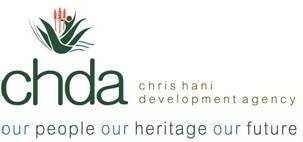 CHDA/BID/003/2016-17PROVISION INSTALLATION COMMISSIONING OF NEW SERVER & CABLING IN CHDA NEW OFFICES BUILDINGBIDS OPENING REGISTERNO.ORGANISATIONBID PRICE1.CBT CONNECTR 786 776.002.INDABA IT SOLUTIONSR 599 139.553.HLUMISA TECHNOLOGIESR 797 082.004.SETUP TECHNOLOGIESR 769 995.005.DATACENTRIXR 814 000.466.ICT CHOICER 935 172.057.CHM VUWANIR 779 976.958.MVUNDLA GROUP HOLDINGS R 1 209 527.46